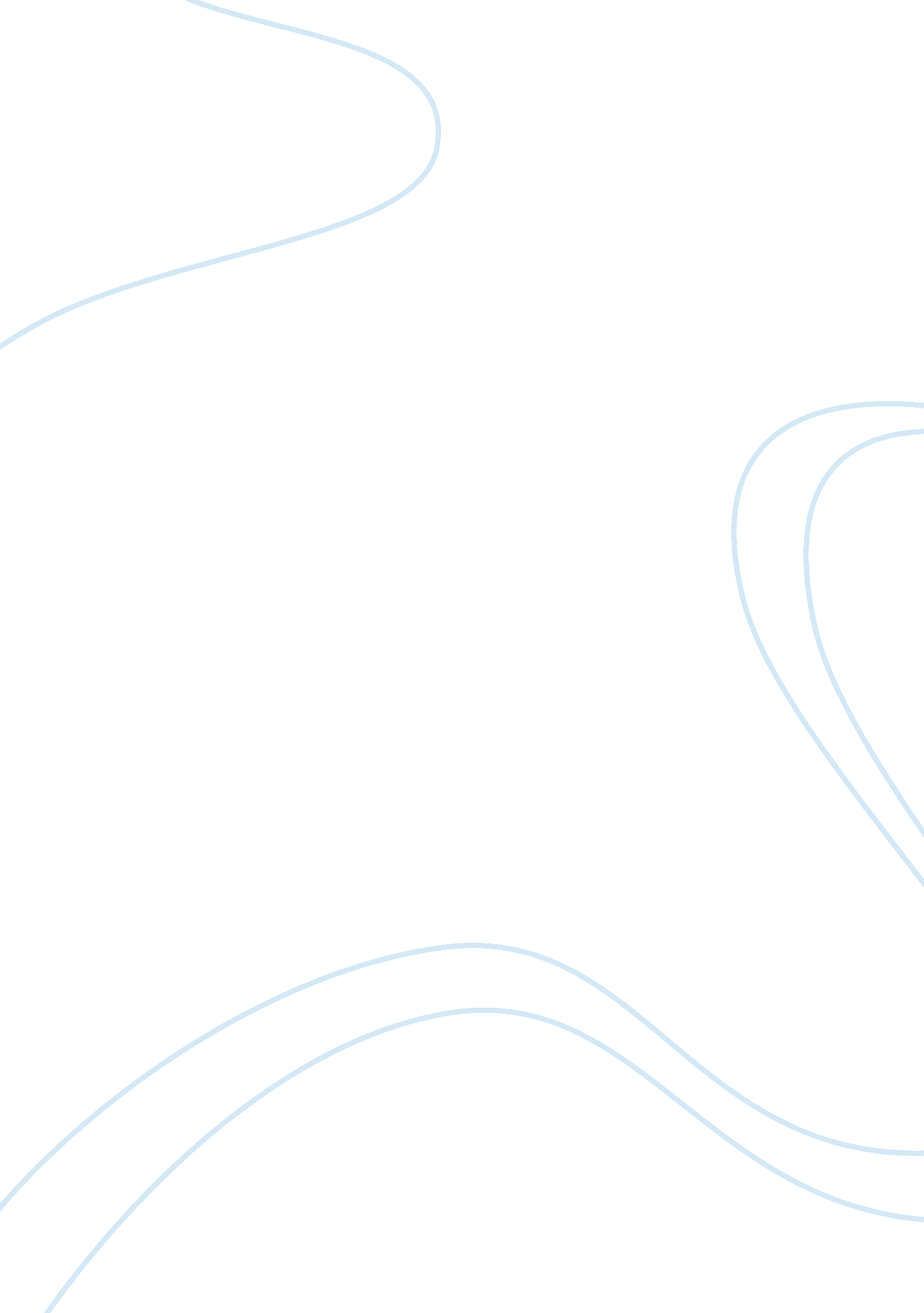 History 13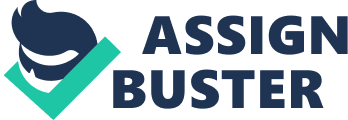 d. well-known people of the dayWhat was one way the Renaissance artists reflected the new ideas of humanism in their paintings? b. religious upheavalWhat major theme of the northern Renaissance did Albrecht Durer's engravings portray? ONHISTORY 13 SPECIFICALLY FOR YOUFOR ONLY$13. 90/PAGEOrder NowTended to focus more on worldly subjectsHow did Humanist scholars differ from medieval thinkers? The age of great change marked by renewed interest in classical learning and the artsDefine RenaissanceLeonardo de VinciWho produced The Last Supper and the Mona Lisa? Sir Thomas moreWhat humanist of Northern Europe wrote about his vision of an ideal society, in which people live in peace and harmony? Nicole MachicavelliWho was the Italian Renaissance author who wrote a guide for rulers on how to gain and maintain power? Baldassare castiglioneWho was the author of The Book of the Courtier, describes the manners, skills, learning, and virtues that a member of the court should have? John CalvinThe Swiss citystate of Geneva became a model of Protestant Morality under the leadership oEach German prince could decide the religions for his landsWhat resulted from the Peace of Augsburg in 1555? Infants are too young to accept. The Christian FaithWhy did the Anabaptists believe babies should not be baptized? Establish the direction that reform should take the popeWhat was the purpose of the Council of Trent? Henry wanted a divorceWhat triggered the events that resulted in the formation of the Church of England? AnabaptistToday's Baptists, Mennonites and Amish trace their religious ancestry to what group? It provided penalties for corruption among the clergyWhat changes did the Catholic Church make during the Catholic ReformationTo defend restore and spread the Christian FaithWhat was the main goal of the Jesuitsword renaissance means " rebirth". Yes this name accurately describes this period in history because the renaissance marked the transition from medieval times to the early modern world. Medieval scholars focused more on religious beleifs and spirituality while the renaissance explored the richness and variety of human experience. Intellectual movements such as humanish who studied the classical cilture of Greece and Rome and artists such as Michelangelo who created sculptors such as David. The statue was protrayed the power and strength of Florence, ItalyThe period in Western Europe that began in the 1300's and peaked around 1500 is called the Renaissance. What does the word renaissance mean? Do you think this name accurately describes this period in history? Explain why or why not. Martin Luther meant by this statement was that the printing press allowed ordinary people to able to read and study the Bible. Martin Luther felt this way because of the corruption in the Catholic church at that time. In the catholic church priest's interpret the Bible for the people, so the printing press allowed people to read and study the bible themselves on their own perspective. Printing was God's highest act of grace." Martin Luther Explain what Martin Luther meant by his statement and why he might have felt this way. The pope awarded him the title " Defender of the faith" when he wrote a phamplet that denounced luther. Parliament passed the Act of Supermacy which made Henry VIII the supreme head of the church. He also closed down Catholic convents and monasteries because he claims that they were centers of immorality. thomas cranmerAt the beginning of the Protestant Reformation, Henry VIII supported the Catholic Church against reformers. How did Henry end up taking over the English Church? Explain fullythe dome of saint peter david and pietaMichelangeloPantheon in RomeBrunelleschipaintings of everyday peasantsPieter Bruegelgargantua and pantagruel two giantsRabelaisthe last supper mona LisaLeonardo de Vincisweetness and gracious nature the school of AthensRaphaelLeonardo of the north engravings in wood and metalAlbrecht Durerenglish poet and playwrightShakespearesonnets 12 line poemsPetrarchflemish painter vibrant colors oil based paintingsnJan van Eycktranslated the bible to greekErasmus 